PROPOSALINNOVATION AWARD 2016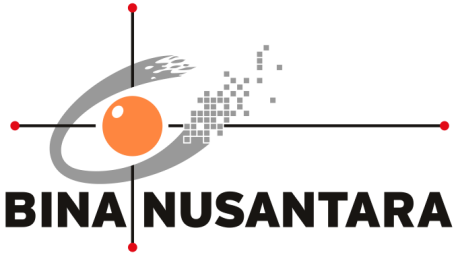 PROGRAM PERCEPATAN KENAIKAN INDEKS SEKOLAH DI MATA STAKEHOLDERPENGESAHAN PROPOSAL (PROPOSAL APPROVAL)INNOVATION AWARD 2016BINA NUSANTARAJakarta, 29 Juli 2016RINGKASAN PROYEK(PROJECT SUMMARY)Aplikasi ini dibuat untuk mengatasi permasalahan yang sering terjadi di lingkungan sekolah antara sekolah dengan orang tua, dimana seringkali informasi dari sekolah tidak sampai tepat waktu bahkan tidak tepat sasaran sehingga mengganggu aktivitas kegiatan sekolah. Pembuatan aplikasi berbasis android dan iOS ini dapat mempermudah bagi orang tua untuk mengakses informasi mengenai kegiatan sekolah tanpa harus datang ke sekolah. Aplikasi ini juga dapat mengurangi biaya operasional sekolah yang dikeluarkan sekolah untuk mencetak dan mengedarkan surat pengumuman kepada orang tua. Selanjutnya sekolah akan terus memonitoring pengguna aplikasi dan melakukan evaluasi dengan menggunakan form evaluasi bagi orang tua. Sehingga adanya aplikasi ini diharapkan mampu menaikan index sekolah terutama dalam hal kepuasaan orang tua terhadap layanan sekolah.Keywords: index sekolah, aplikasi sekolahPENDAHULUAN(INTRODUCTION) Latar Belakang Proyek 	Saat ini service yang diberikan oleh iSLS ke sekolah sebagian besar belum dirasakan manfaatnya oleh sekolah dan stakeholder  di sekolah dan cenderung masih berfokus pada kurikulum/materi dan pelatihan guru	Pemanfaatan teknologi dalam proses pelayanan kepada orangtua dan siswa di sebagian besar sekolah masih kurang bahkan ada orangtua yang tidak mendapatkan update informasi tentang kegiatan sekolah atau penggunaan media pembelajaran, fasilitas sekolah seperti adanya cctv di area sekolah, penggunaan media pembelajaran digital (ebook), ujian berbasis online, jadwal pelajaran, kalender akademik dan lain-lain   sama sekali belum menggunakan teknologi dalam melaksanakan proses pelayanan. 	Semakin berkembangnya aplikasi-aplikasi yang dapat dimanfaatkan dalam melaksanakan pelayanan  di sekolah, para orangtua/siswa/stakeholder dapat memanfaatkan teknologi dalam proses kegiatan belajar mengajar dan update informasi. Adanya keterbatasan penggunaan teknologi dalam penyampaian informasi sekolah. Perlunya memberikan manfaat yang lebih baik untuk sekolah-sekolah yang bekerjasama dengan iSLS/BINUS Center sehingga para stakeholder juga merasakan manfaat kerjasama Binus dengan  sekolah. Rumusan Masalah (Problem Statement)Bagaimana memberikan informasi sekolah kepada stakeholder secara cepat dan tepatBagaimana sekolah dapat menekan biaya oprasional dalam memberikan informasiBagaimana meningkatkan engagement stakeholder terhadap kegiatan atau informasi sekolahBagaimana memanfaatkan teknologi secara optimal Tujuan dan Manfaat (Goal and Benefit)Adapun Tujuan dari projek ini adalah sebagai berikut :Bagi Sekolah :Membantu sekolah dalam memberikan informasi terkait kegiatan yang dilaksanakan Membantu sekolah mengurangi biaya operasional Mempermudah stakeholder dalam berkomunikasi dengan sekolahMembudayakan penggunaan teknologi kepada stakeholder yang dapat memberikan nilai lebih bagi sekolah dan peningkatan pelayananMendukung program pemerintah seperti Go GreenBagi Binus Center :Menjadi standarisasi baru dalam hal pelayanan untuk sekolahPeluang bisnis baru dalam hal penyediaan aplikasi untuk sekolahMenciptakan service tambahan di binus centerMembudayakan penggunaan teknologi secara tepatBagi Binus Group:Meningkatkan reputasi binus group di dunia pendidikanMengenalkan binus group ke orang tua siswa disekolahMenambahkan sumber pendapatan baru melalui space iklan aplikasiRencana Penerapan Proyek (Project Implementation Plan)Perkiraan Efisiensi Sumber Daya (Resource Efficiency Estimation) Sebelum (Before):Penyampaian informasi selama ini membutuhkan biaya seperti cetak/fotocopy/telpon/sms sesuai jumlah siswa yang ada sehingga sekolah membutuhkan biaya yang cukup mahal.  Penyampaian dan pengiriman informasi belum tentu bisa sampai ke tujuan tepat waktu atau tepat sasaran.Berikut perkiraan biaya yang dikeluarkan sekolah dalam 1 (satu) semester:Jadi biaya yang dibutuhkan dalam 1 (satu) tahun adalah :Semester 1 : Rp. 18.000.000,Semester 2 : Rp. 18.000.000,-Total  semester 1 dan semester 2 yaitu: Rp. 36.000.000,-Setelah (After):Jika projek ini dijalankan maka tidak membutuhkan biaya fotocopy/ sms tetapi hanya memerlukan 1 orang sebagai admin.  ROI:Efisiensi biaya dari biaya sebelumnya didapat  86%.STUDI PUSTAKA (LITERATURE STUDY)http://guruidaman.blogspot.co.id/2012/11/konsep-pelayanan-dalam-pendidikan_9.htmDalam web ini disampaikan bahwa Pelayanan yang berkualitas sangat tergantung pada berbagai aspek yaitu bagaimana pola penyelenggaraannya (tata laksana), dukungan sumber daya manusia dan kelembagaan serta adanya konser yang jelas.http://www.etalasebisnis.com/inspirasi/1641/bagaimana-memberikan-pelayanan-terbaik-kepada-pelanggan.htmlDalam web ini disampaikan bahwa Dalam memberikan pelayanan yang baik kepada pelanggan, secara tidak langsung anda berusaha untuk memperpanjang usia usaha anda. Banyak sekali manfaat yang bisa didapatkan dengan memberikan pelayanan terbaik, selain menjaga komunikasi juga mampu menaikan omzet.http://info-pelayanan-pelanggan.blogspot.co.id/Dalam web ini disampaikan bahwa salah satu trik melayani pelanggan dengan baik adalah membina hubungan baik dengan palangganIMPLEMENTASI PROYEK(PROJECT IMPLEMENTATION)Langkah Pelaksanaan Proyek (Project Activity)Proyek ini dilaksanakan dengan tahapan sebagai berikut:Sosisalisasi kegiatanMelakukan sosialisasi kepada stakeholder mengenai rencana penaikan index sekolah dalam hal kepuasan orang tua dengan memanfaatkan aplikasi sebagai media informasi.Perumusan konsep pelaksaanMerumuskan konsep sesuai dengan keinginan stakeholder, sehingga terjadi kesepahaman antara pembuat aplikasi dan stakeholderPenentuan konten dalam aplikasiMenentukan konten atau informasi apa saja yang akan dimuat pada aplikasi. Langkah ini dimaksudkan agar terjadi kesepakatan antara pembuat aplikasi dan stakeholder.Perancangan sistem aplikasiMelakukan perancangan design user interface aplikasi, dalam proses ini pembuat aplikasi harus melibatkan stakeholder agar aplikasi yang dibuat nanti dapat memenuhi kebutuhan stakeholder.Implementasi dan testingMelakukan implementasi hasil rancangan dan melakukan uji coba aplikasi di lingkungan internal.Evaluasi dan perbaikanMelakukan peninjauan terhadap aplikasi dan melakukan perbaikan terhadap bugs yang ditemukan pada saat uji coba.Pelaksanaan training untuk sekolah dan stakeholderMelaksanakan sosialisasi dan training penggunaan aplikasi kepada sekolah dan stakeholder.MonitoringMelakukan pengawasan dan evaluasi dari stakeholder dengan menggunakan form evaluasi.Membuat laporan hasil monitoringPembuatan laporan pelaksanaan kegiatan dari hasil monitoring dan evaluasi penggunaan aplikasi. Selanjutnya laporan ini digunakan untuk menghitung index sekolah.Perkiraan Biaya Proyek (Project Cost Estimation)Perkiraan biaya untuk pelaksanaan project ini adalah :Ukuran Keberhasilan Proyek (Project Indicator)Adapun indikator keberhasilan project dapat kami sampaikan sebagai berikut : Stakeholder mendapatkan informasi dan kegiatan sekolah melalui aplikasiTingkat kepuasan stakeholder dalam penggunaan aplikasiPengurangan biaya operasional sekolahPerkiraan Dampak Proyek (Estimated Project Impact)Dampak Positif (Positive Impact)Stakeholder akan mendapat pengetahuan mengenai penggunaan Teknologi dalam pelayanan update informasiStakeholder lebih cepat mendapatkan informasi Meningkatkan indeks sekolah dimata stakeholderMasyarakat umum bisa mendapatkan informasi tentang sekolah (profil, agenda, program kegaiatan sekolah, visi misi dan foto kegiatan disekolah).Aplikasi dapat didownload melalui play store dan app storeDampak Negatif / Resiko (Negative Impact)Stakeholder harus memiliki media komunikasi yaitu smartphone berbasis android dan iOS Mendapat penolakan dari stakeholder yang tidak terbiasa menggunakan teknologi. Jika server mengalami masalah maka penyampaian informasi mengalami keterlambatanDAFTAR PUSTAKA(REFERENCE)Wow Servcie is Care (by Hermawan Kartajaya, Bayu Asmara)http://guruidaman.blogspot.co.id/2012/11/konsep-pelayanan-dalam-pendidikan_9.htmhttp://www.etalasebisnis.com/inspirasi/1641/bagaimana-memberikan-pelayanan-terbaik-kepada-pelanggan.htmlhttp://info-pelayanan-pelanggan.blogspot.co.id/LAMPIRAN(APPENDIX)A.1. Bentuk project aplikasi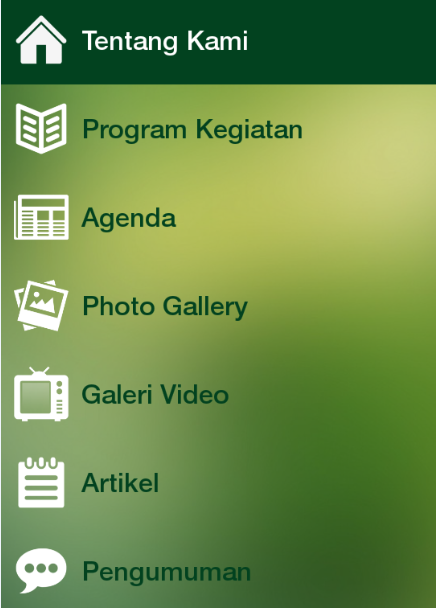 A.2. Form Evaluasi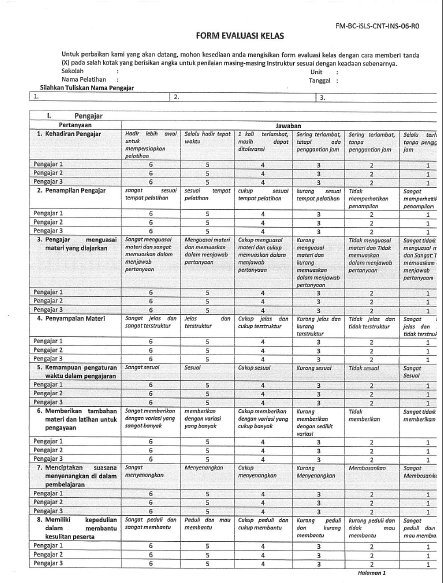 A.2. Form Evaluasi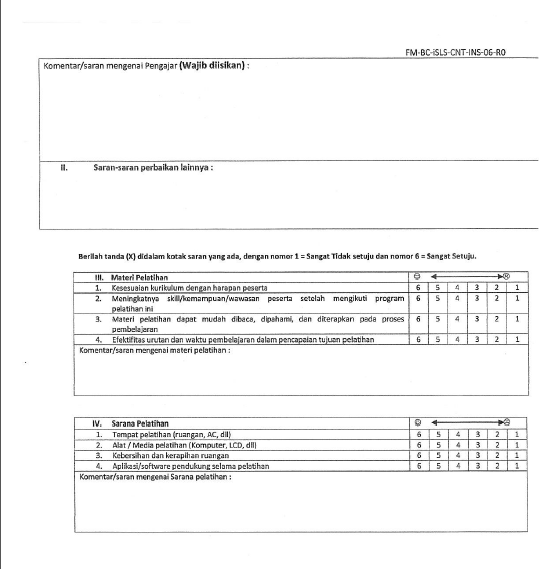 1.Judul Proyek(Project title):PROGRAM PERCEPATAN KENAIKAN INDEKS SEKOLAH DI MATA STAKEHOLDER PROGRAM PERCEPATAN KENAIKAN INDEKS SEKOLAH DI MATA STAKEHOLDER 2.Kategori(Category):Art & DesignBuilding & Environment Business & ManagementHumanioraScience & TechnologyTeaching & LearningOther: Service / pelayanan Other: Service / pelayanan 3.Nama Tim(Team Name):Droid GODroid GO4.Anggota Tim(Team members):Mengetahui,Team LeaderErwin SugiartoIrke JY. LijuDirect Supervisor No.Aktivitas (Activity)Bulan (Month)Bulan (Month)Bulan (Month)Bulan (Month)Bulan (Month)Bulan (Month)Keluaran (Output)No.Aktivitas (Activity)AugSepOctNovDecJan1Sosialisasi kegiatanSekolah memahami  project  program penerapan percepatan kenaikan indeks sekolah di mata stakeholder2Perumusan konsep pelaksanan Adannya rumusan konsep dalam pelaksanaan project3Penentuan materi/aplikasi yang akan dishare oleh sekolahPemilihan konten yang akan digunakan4Perancangan sistem aplikasiMelakukan perancangan design user interface serta konten yang akan digunakan5Implementasi dan testingMelakukan uji coba aplikasi di internal6Evaluasi dan perbaikanMelakukan perubahan atas bugs yang terjadi pada saat testing7Pelaksanaan Training untuk sekolah dan stakeholderSekolah dan stakeholder mampu menggunakan aplikasi 8Monitoring Adanya masukan-masukan dari sekolah dan stakholder akan keberhasilan dan kegagalan dari pelaksanaan project melalui form evaluasi9Membuat laporan hasil monitoring dan input dari stakeholderAdanya laporan pelaksanaan kegiatanNo.Nama ItemQty Harga SatuanTotal(1000 siswa)1Surat / pengumuman kegiatan24 Rp .250,- Rp 6.000.000,-SMS24Rp. 250,-Rp. 6.000.000,-2Brosur kegiatan2Rp. 3 000,- Rp. 6.000.000,- Total BiayaTotal BiayaTotal BiayaTotal BiayaRp. 18.000.000,-No.Nama ItemHarga Total1Hosting dan domainRp. 1.250.000,- Rp. 1.250.000,-2Play storeRp. 375.000,-Rp.     375.000,-3App storeRp.  1.485.000,-Rp. 1.485.000,-TotalTotalTotalRp. 3.110.000,-No.Nama ItemQtyHarga SatuanTotal1Biaya transportasi1 kali (Pergi Pulang)Rp 150.000,- Rp 300.000,-2Biaya Fotocopy form evaluasi1000Rp 250,- Rp 250.000,- Total BiayaTotal BiayaTotal BiayaTotal BiayaRp 550.000,-